Year 6 – grammar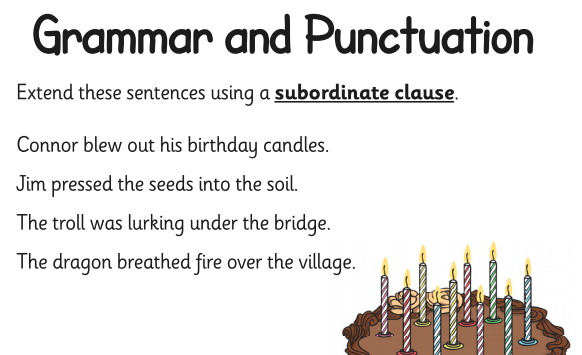 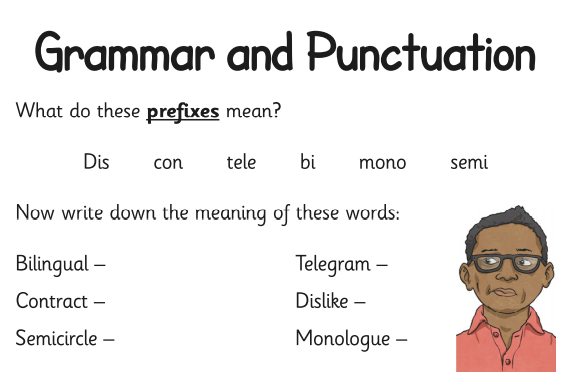 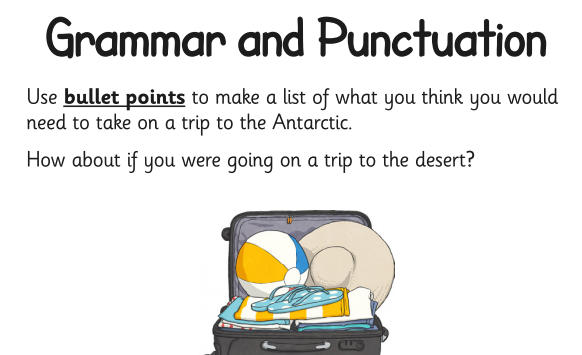 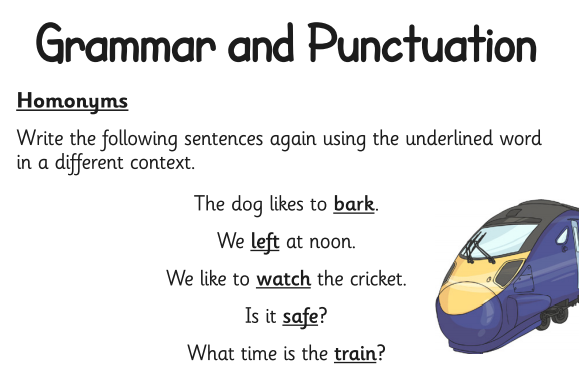 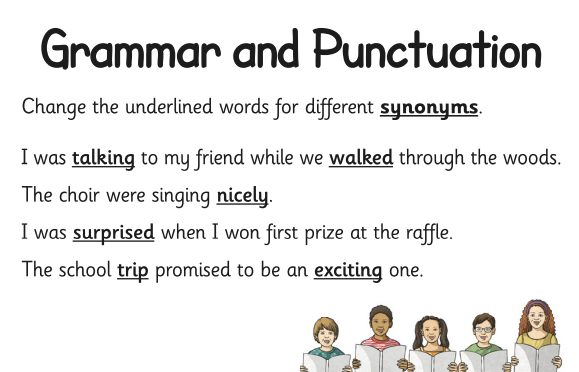 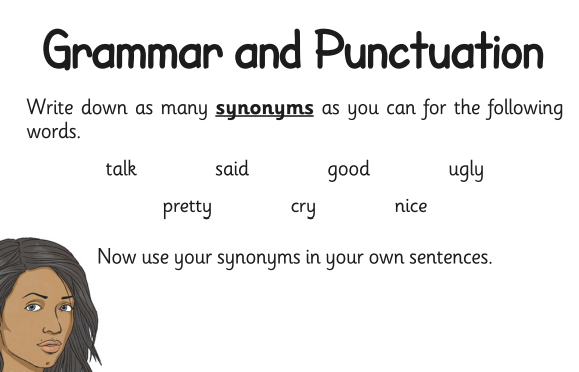 